REPRESENTATION OF OWNER/LANDLORD OR RENTAL AGENCY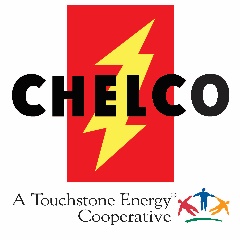 *Required before service can be connected in renter’s name.*Please have the Landlord complete and return, if renting or leasing.You are notified that I am the Owner/Landlord or Rental Agency of that certain real property located at the following address:	This property is presently rented or leased to _ 	__and such person(s) is/are entitled to occupancy of these premises effective this 	day of 	, 20_ 	_.I, the owner/owner’s agent, recognize and acknowledge that Florida Statutes §83.67 prohibits a landlord of any dwelling unit to cause, directly or indirectly, the termination or interruption of any utility service, including electricity.Owner/Landlord or Rental Agency:_ 	   Contact Phone# 	Address 	 	   Printed Name _ 	 	   Owner/Landlord or Rental Agency Signature: 	Date 	